§12502.  Educators for Maine ProgramThere is established the Educators for Maine Program to provide financial assistance for postsecondary education to undergraduate students and students pursuing postbaccalaureate certification who demonstrate academic achievement and an interest in pursuing a career in teaching, speech pathology or child care in this State.  The chief executive officer shall administer the program and shall establish pursuant to rules of the authority the rates of interest or fees to be charged.  [PL 2003, c. 427, §3 (AMD).]Under the program, the authority may annually award a certain number of loan repayments to selected educators in underserved geographic areas as funds permit.  A selected loan repayment recipient must enter into a loan repayment agreement with the authority and may receive payment from the authority on the recipient's outstanding student debt for each year of service as long as the recipient teaches in an underserved geographic area.  [PL 2019, c. 303, §4 (NEW).]SECTION HISTORYPL 1983, c. 859, §§F1,F2 (NEW). PL 1987, c. 611, §2 (AMD). PL 1989, c. 698, §33 (AMD). PL 1989, c. 911, §7 (AMD). PL 1991, c. 553, §3 (RPR). PL 1991, c. 612, §15 (RPR). PL 1991, c. 664, §1 (RPR). PL 1995, c. 117, §E5 (AMD). PL 1995, c. 117, §E13 (AFF). PL 1999, c. 401, §OOO6 (AMD). PL 1999, c. 441, §6 (AMD). PL 1999, c. 783, §3 (RPR). PL 2003, c. 427, §3 (AMD). PL 2019, c. 303, §4 (AMD). The State of Maine claims a copyright in its codified statutes. If you intend to republish this material, we require that you include the following disclaimer in your publication:All copyrights and other rights to statutory text are reserved by the State of Maine. The text included in this publication reflects changes made through the First Regular and First Special Session of the 131st Maine Legislature and is current through November 1, 2023
                    . The text is subject to change without notice. It is a version that has not been officially certified by the Secretary of State. Refer to the Maine Revised Statutes Annotated and supplements for certified text.
                The Office of the Revisor of Statutes also requests that you send us one copy of any statutory publication you may produce. Our goal is not to restrict publishing activity, but to keep track of who is publishing what, to identify any needless duplication and to preserve the State's copyright rights.PLEASE NOTE: The Revisor's Office cannot perform research for or provide legal advice or interpretation of Maine law to the public. If you need legal assistance, please contact a qualified attorney.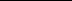 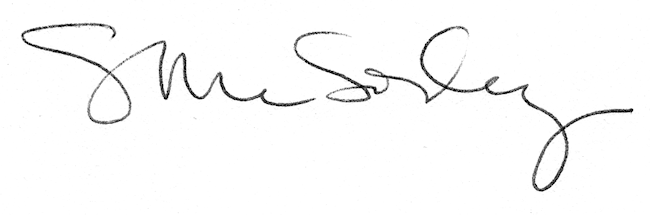 